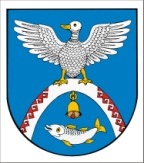 Пятьдесят вторая сессия                                                                 № 374седьмого созыва                  			     	                    21 февраля 2024 года   _О внесении изменений в решение Собрания депутатов Новоторъяльского муниципального района Республики Марий Эл от 29 сентября 2021 г. № 188                    «Об утверждении Положения о муниципальном жилищном контроле                                    на территории Новоторъяльского муниципального района 
Республики Марий Эл»       В соответствии с Федеральным законом от 31 июля 2020 г. № 248-ФЗ                                   «О государственном контроле (надзоре) и муниципальном контроле                                     в Российской Федерации», Жилищным кодексом Российской Федерации,                Уставом Новоторъяльского муниципального района Республики Марий Эл,Собрание депутатов Новоторъяльского муниципального района Республики Марий ЭлРЕШИЛО:1.	Внести в решение Собрания депутатов Новоторъяльского муниципального района Республики Марий Эл от 29 сентября 2021 года № 188 «Об утверждении Положения о муниципальном жилищном контроле                                    на территории Новоторъяльского муниципального района Республики Марий Эл» следующие изменения:1.1. Пункт 1.3 изложить в следующей редакции: «1.3. Предметом муниципального контроля является соблюдение юридическими лицами, индивидуальными предпринимателями и гражданами (далее — контролируемые лица) обязательных требований, установленных жилищным законодательством, законодательством об энергосбережении                            и о повышении энергетической эффективности, законодательством                                          о газоснабжении в Российской Федерации в отношении муниципального жилищного фонда (далее — обязательных требований):1) требований к использованию и сохранности жилищного фонда, в том числе требований к жилым помещениям, их использованию и содержанию, использованию и содержанию общего имущества собственников помещений                          в многоквартирных домах, порядку осуществления перевода жилого помещения                     в нежилое помещение и нежилого помещения в жилое в многоквартирном доме, порядку осуществления перепланировки и (или) переустройства помещений                        в многоквартирном доме;2) требований к формированию фондов капитального ремонта;3) требований к созданию и деятельности юридических лиц, индивидуальных предпринимателей, осуществляющих управление многоквартирными домами, оказывающих услуги и (или) выполняющих работы      по содержанию и ремонту общего имущества в многоквартирных домах;4) требований к предоставлению коммунальных услуг собственникам                       и пользователям помещений в многоквартирных домах и жилых домов;5) правил изменения размера платы за содержание жилого помещения                        в случае оказания услуг и выполнения работ по управлению, содержанию                           и ремонту общего имущества в многоквартирном доме ненадлежащего качества                 и (или) с перерывами, превышающими установленную продолжительность;6) правил содержания общего имущества в многоквартирном доме и правил изменения размера платы за содержание жилого помещения;7) правил предоставления, приостановки и ограничения предоставления коммунальных услуг собственникам и пользователям помещений                                              в многоквартирных домах и жилых домов;8) требований энергетической эффективности и оснащенности помещений многоквартирных домов и жилых домов приборами учета используемых энергетических ресурсов;9) требований к порядку размещения ресурсоснабжающими организациями, лицами, осуществляющими деятельность по управлению многоквартирными домами, информации в системе;10) требований к обеспечению доступности для инвалидов помещений                     в многоквартирных домах;11) требований к предоставлению жилых помещений в наемных домах социального использования.12) требований к безопасной эксплуатации и техническому обслуживанию внутридомового и (или) внутриквартирного газового оборудования, а также требований к содержанию относящихся к общему имуществу в многоквартирном доме вентиляционных и дымовых каналов.13) исполнение решений, принимаемых по результатам контрольных мероприятий.».2. Настоящее решение обнародовать на информационном стенде Собрания депутатов Новоторъяльского муниципального района и разместить                                        в информационно-телекоммуникационной сети «Интернет» официальный интернет-портал Республики Марий Эл (адрес доступа: https://mari-el.gov.ru/municipality/toryal).3. Настоящее решение вступает в силу после его обнародования. 4. Контроль за исполнением настоящего решения возложить 
на постоянную комиссию по социальным вопросам, законности 
и правопорядку. Глава Новоторъяльского муниципального района                                                                        Е.В. НебогатиковРОССИЙ ФЕДЕРАЦИЙМАРИЙ ЭЛ РЕСПУБЛИКМАРИЙ ЭЛ РЕСПУБЛИКЫН 
У ТОРЪЯЛ  МУНИЦИПАЛ  РАЙОНЫНДЕПУТАТ-ВЛАК  ПОГЫНЖО ПУНЧАЛРОССИЙСКАЯ ФЕДЕРАЦИЯ РЕСПУБЛИКА МАРИЙ ЭЛСОБРАНИЕ ДЕПУТАТОВ НОВОТОРЪЯЛЬСКОГО МУНИЦИПАЛЬНОГО РАЙОНА РЕСПУБЛИКИ МАРИЙ ЭЛРЕШЕНИЕ